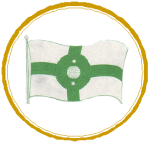 Consideration of entry for selection in Sutherland Zone Athletics Team for Sydney East Athletics Championships to be held at Sylvania Waters on August 1st and 2nd, 2023Submitted times must be verified.This entry form must be given to the convener by no later than Friday 21st JulySubmission Events 14G and 15B 1500m Walks and 17yrs+ G and B 3000m Walks 14G, 15B, 17yrs+G and B 3000m track Hurdles:Boys:	12yrs 80m; 13yrs 90m; 14 & 15yrs 100m; 16 & 17yrs 110m; 15yrs 200m; 17yrs + 400mGirls:	12 & 13 yrs 80m; 14 & 15yrs 90m; 16 & 17yrs 100m; 15yrs 200m; 17yrs + 400mSubmit by the end of the day.A list of successful students will be placed on the Sutherland Zone Website and your Sport Organisers will also be informed.Wayne WilliamsonSutherland Zone Secondary Athletics Convener
Name: ___________________________________________________________________Date of birth: _____________________School: _________________________________________________Event: _________________________________________Submitted Time_______________________________________Details of meet, date, location _________________________________________________________________________